ZPRAVODAJ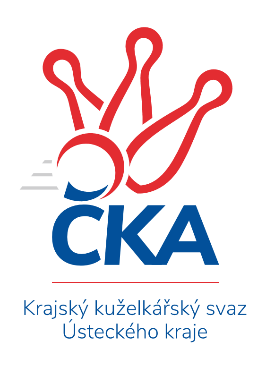 KRAJSKÝ PŘEBOR ÚSTECKÉHO KRAJE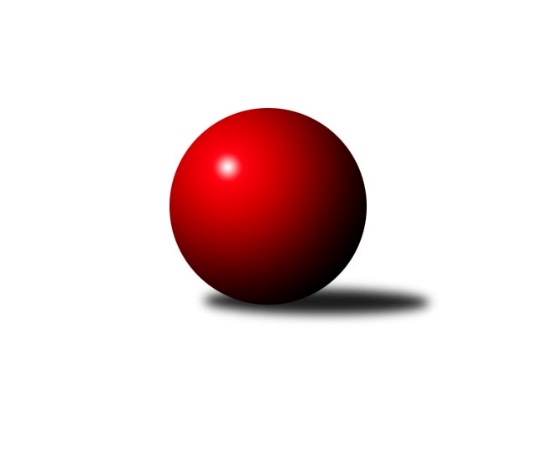 Č.1Ročník 2020/2021	19.9.2020Nejlepšího výkonu v tomto kole: 2679 dosáhlo družstvo: TJ Lokomotiva Ústí n. L. BVýsledky 1. kolaSouhrnný přehled výsledků:TJ Lokomotiva Ústí n. L. B	- TJ Slovan Vejprty	6:2	2679:2601	8.0:4.0	18.9.KO Česká Kamenice	- TJ Lokomotiva Ústí n. L. C	7:1	2437:2293	10.0:2.0	18.9.TJ Elektrárny Kadaň B	- SKK Bílina	7:1	2586:2496	8.0:4.0	19.9.TJ Teplice Letná B	- TJ Lokomotiva Žatec	7:1	2625:2412	9.0:3.0	19.9.SK Verneřice	- TJ VTŽ Chomutov B	2.5:5.5	2246:2288	4.0:8.0	19.9.Sokol Spořice	- SKK Podbořany B	5:3	2486:2369	7.0:5.0	19.9.Tabulka družstev:	1.	KO Česká Kamenice	1	1	0	0	7.0 : 1.0 	10.0 : 2.0 	 2437	2	2.	TJ Teplice Letná B	1	1	0	0	7.0 : 1.0 	9.0 : 3.0 	 2625	2	3.	TJ Elektrárny Kadaň B	1	1	0	0	7.0 : 1.0 	8.0 : 4.0 	 2586	2	4.	TJ Lokomotiva Ústí n. L. B	1	1	0	0	6.0 : 2.0 	8.0 : 4.0 	 2679	2	5.	TJ VTŽ Chomutov B	1	1	0	0	5.5 : 2.5 	8.0 : 4.0 	 2288	2	6.	Sokol Spořice	1	1	0	0	5.0 : 3.0 	7.0 : 5.0 	 2486	2	7.	Sokol Ústí nad Labem	0	0	0	0	0.0 : 0.0 	0.0 : 0.0 	 0	0	8.	SKK Podbořany B	1	0	0	1	3.0 : 5.0 	5.0 : 7.0 	 2369	0	9.	SK Verneřice	1	0	0	1	2.5 : 5.5 	4.0 : 8.0 	 2246	0	10.	TJ Slovan Vejprty	1	0	0	1	2.0 : 6.0 	4.0 : 8.0 	 2601	0	11.	SKK Bílina	1	0	0	1	1.0 : 7.0 	4.0 : 8.0 	 2496	0	12.	TJ Lokomotiva Žatec	1	0	0	1	1.0 : 7.0 	3.0 : 9.0 	 2412	0	13.	TJ Lokomotiva Ústí n. L. C	1	0	0	1	1.0 : 7.0 	2.0 : 10.0 	 2293	0Podrobné výsledky kola:	 TJ Lokomotiva Ústí n. L. B	2679	6:2	2601	TJ Slovan Vejprty	Josef Matoušek	 	 236 	 222 		458 	 2:0 	 442 	 	222 	 220		Josef Hudec	Dalibor Dařílek	 	 220 	 240 		460 	 2:0 	 424 	 	217 	 207		Milan Lanzendörfer	Jiří Šípek	 	 238 	 209 		447 	 1:1 	 412 	 	202 	 210		Bohuslav Hoffman	Josef Málek	 	 226 	 244 		470 	 2:0 	 420 	 	222 	 198		Johan Hablawetz	Eugen Škurla	 	 222 	 189 		411 	 0:2 	 459 	 	223 	 236		Zdeněk Verner	Petr Fabian	 	 225 	 208 		433 	 1:1 	 444 	 	222 	 222		Arnošt Werschallrozhodčí: František AjmNejlepší výkon utkání: 470 - Josef Málek	 KO Česká Kamenice	2437	7:1	2293	TJ Lokomotiva Ústí n. L. C	Miloš Martínek	 	 186 	 202 		388 	 2:0 	 353 	 	180 	 173		Karel Sottner	Karel Kühnel	 	 225 	 206 		431 	 2:0 	 345 	 	186 	 159		Jitka Sottnerová	David Chýlek	 	 186 	 182 		368 	 0:2 	 402 	 	194 	 208		Tomáš Zahálka	Karel Beran	 	 230 	 212 		442 	 2:0 	 418 	 	214 	 204		Slavomír Suchý	Tomáš Malec	 	 199 	 206 		405 	 2:0 	 382 	 	185 	 197		Zdenek Ramajzl	Petr Šmelhaus	 	 203 	 200 		403 	 2:0 	 393 	 	194 	 199		Zdeněk Raunerrozhodčí: Tomáš MalecNejlepší výkon utkání: 442 - Karel Beran	 TJ Elektrárny Kadaň B	2586	7:1	2496	SKK Bílina	Jan Ambra	 	 237 	 206 		443 	 1:1 	 421 	 	209 	 212		Rudolf Podhola	Kateřina Ambrová	 	 197 	 180 		377 	 0:2 	 422 	 	210 	 212		Jitka Šálková	Robert Ambra	 	 223 	 225 		448 	 2:0 	 437 	 	219 	 218		Zdeněk Vítr	Antonín Onderka	 	 215 	 238 		453 	 2:0 	 410 	 	192 	 218		Pavlína Černíková	Barbora Ambrová	 	 214 	 230 		444 	 2:0 	 392 	 	188 	 204		Jiří Pavelka	Zdeněk Hošek	 	 223 	 198 		421 	 1:1 	 414 	 	214 	 200		Josef Šímarozhodčí: Robert AmbraNejlepší výkon utkání: 453 - Antonín Onderka	 TJ Teplice Letná B	2625	7:1	2412	TJ Lokomotiva Žatec	Karel Bouša	 	 220 	 221 		441 	 2:0 	 342 	 	190 	 152		Veronika Rajtmajerová	Rudolf Březina	 	 255 	 206 		461 	 1:1 	 460 	 	220 	 240		Václav Tajbl st.	Jaroslav Filip	 	 184 	 204 		388 	 2:0 	 342 	 	172 	 170		Pavla Vacinková	Martin Pokorný	 	 226 	 210 		436 	 1:1 	 437 	 	211 	 226		Iveta Ptáčková	Tomáš Čecháček	 	 232 	 232 		464 	 2:0 	 420 	 	212 	 208		Zdeněk Ptáček st.	Vojtěch Filip	 	 236 	 199 		435 	 1:1 	 411 	 	206 	 205		Šárka Uhlíkovározhodčí: Jaroslav FilipNejlepší výkon utkání: 464 - Tomáš Čecháček	 SK Verneřice	2246	2.5:5.5	2288	TJ VTŽ Chomutov B	Ladislav Elis ml.	 	 209 	 194 		403 	 2:0 	 336 	 	163 	 173		Milan Šmejkal	Kamila Ledwoňová	 	 179 	 156 		335 	 0:2 	 398 	 	197 	 201		Rudolf Tesařík	Pavlína Sekyrová	 	 196 	 178 		374 	 1:1 	 359 	 	161 	 198		Stanislav Novák	Miroslav Zítka	 	 191 	 196 		387 	 0:2 	 437 	 	235 	 202		Viktor Žďárský	Hana Machová	 	 167 	 184 		351 	 0:2 	 362 	 	171 	 191		Pavel Vaníček	Eduard Šram	 	 208 	 188 		396 	 1:1 	 396 	 	200 	 196		Dančo Bosilkovrozhodčí: Milan ŠelichaNejlepší výkon utkání: 437 - Viktor Žďárský	 Sokol Spořice	2486	5:3	2369	SKK Podbořany B	Horst Schmiedl	 	 217 	 208 		425 	 2:0 	 398 	 	198 	 200		Jiří Kartus	Milan Polcar	 	 193 	 217 		410 	 1:1 	 422 	 	206 	 216		Michaela Šuterová	Martin Budský	 	 178 	 188 		366 	 0:2 	 404 	 	201 	 203		Kamil Srkal	Štefan Kutěra	 	 207 	 203 		410 	 1:1 	 417 	 	184 	 233		Pavel Stupka	Václav Kordulík *1	 	 192 	 233 		425 	 1:1 	 394 	 	208 	 186		Radek Goldšmíd	Oldřich Lukšík st.	 	 230 	 220 		450 	 2:0 	 334 	 	180 	 154		Vladislav Krusmanrozhodčí: Oldřich Lukšík st.střídání: *1 od 1. hodu Miroslav LazarčikNejlepší výkon utkání: 450 - Oldřich Lukšík st.Pořadí jednotlivců:	jméno hráče	družstvo	celkem	plné	dorážka	chyby	poměr kuž.	Maximum	1.	Josef Málek 	TJ Lokomotiva Ústí n. L. B	470.00	313.0	157.0	1.0	1/1	(470)	2.	Tomáš Čecháček 	TJ Teplice Letná B	464.00	311.0	153.0	4.0	1/1	(464)	3.	Rudolf Březina 	TJ Teplice Letná B	461.00	312.0	149.0	8.0	1/1	(461)	4.	Václav Tajbl  st.	TJ Lokomotiva Žatec	460.00	300.0	160.0	2.0	1/1	(460)	5.	Dalibor Dařílek 	TJ Lokomotiva Ústí n. L. B	460.00	303.0	157.0	3.0	1/1	(460)	6.	Zdeněk Verner 	TJ Slovan Vejprty	459.00	293.0	166.0	4.0	1/1	(459)	7.	Josef Matoušek 	TJ Lokomotiva Ústí n. L. B	458.00	309.0	149.0	3.0	1/1	(458)	8.	Antonín Onderka 	TJ Elektrárny Kadaň B	453.00	310.0	143.0	3.0	1/1	(453)	9.	Oldřich Lukšík  st.	Sokol Spořice	450.00	308.0	142.0	3.0	1/1	(450)	10.	Robert Ambra 	TJ Elektrárny Kadaň B	448.00	311.0	137.0	8.0	1/1	(448)	11.	Jiří Šípek 	TJ Lokomotiva Ústí n. L. B	447.00	312.0	135.0	5.0	1/1	(447)	12.	Arnošt Werschall 	TJ Slovan Vejprty	444.00	312.0	132.0	6.0	1/1	(444)	13.	Barbora Ambrová 	TJ Elektrárny Kadaň B	444.00	321.0	123.0	5.0	1/1	(444)	14.	Jan Ambra 	TJ Elektrárny Kadaň B	443.00	303.0	140.0	4.0	1/1	(443)	15.	Karel Beran 	KO Česká Kamenice	442.00	293.0	149.0	2.0	1/1	(442)	16.	Josef Hudec 	TJ Slovan Vejprty	442.00	294.0	148.0	3.0	1/1	(442)	17.	Karel Bouša 	TJ Teplice Letná B	441.00	309.0	132.0	6.0	1/1	(441)	18.	Viktor Žďárský 	TJ VTŽ Chomutov B	437.00	288.0	149.0	4.0	1/1	(437)	19.	Iveta Ptáčková 	TJ Lokomotiva Žatec	437.00	290.0	147.0	12.0	1/1	(437)	20.	Zdeněk Vítr 	SKK Bílina	437.00	314.0	123.0	7.0	1/1	(437)	21.	Martin Pokorný 	TJ Teplice Letná B	436.00	304.0	132.0	7.0	1/1	(436)	22.	Vojtěch Filip 	TJ Teplice Letná B	435.00	293.0	142.0	4.0	1/1	(435)	23.	Petr Fabian 	TJ Lokomotiva Ústí n. L. B	433.00	300.0	133.0	7.0	1/1	(433)	24.	Karel Kühnel 	KO Česká Kamenice	431.00	298.0	133.0	4.0	1/1	(431)	25.	Horst Schmiedl 	Sokol Spořice	425.00	296.0	129.0	8.0	1/1	(425)	26.	Miroslav Lazarčik 	Sokol Spořice	425.00	306.0	119.0	8.0	1/1	(425)	27.	Milan Lanzendörfer 	TJ Slovan Vejprty	424.00	285.0	139.0	7.0	1/1	(424)	28.	Michaela Šuterová 	SKK Podbořany B	422.00	278.0	144.0	4.0	1/1	(422)	29.	Jitka Šálková 	SKK Bílina	422.00	287.0	135.0	3.0	1/1	(422)	30.	Rudolf Podhola 	SKK Bílina	421.00	277.0	144.0	3.0	1/1	(421)	31.	Zdeněk Hošek 	TJ Elektrárny Kadaň B	421.00	296.0	125.0	9.0	1/1	(421)	32.	Zdeněk Ptáček  st.	TJ Lokomotiva Žatec	420.00	306.0	114.0	5.0	1/1	(420)	33.	Johan Hablawetz 	TJ Slovan Vejprty	420.00	307.0	113.0	13.0	1/1	(420)	34.	Slavomír Suchý 	TJ Lokomotiva Ústí n. L. C	418.00	289.0	129.0	7.0	1/1	(418)	35.	Pavel Stupka 	SKK Podbořany B	417.00	278.0	139.0	5.0	1/1	(417)	36.	Josef Šíma 	SKK Bílina	414.00	290.0	124.0	8.0	1/1	(414)	37.	Bohuslav Hoffman 	TJ Slovan Vejprty	412.00	291.0	121.0	11.0	1/1	(412)	38.	Šárka Uhlíková 	TJ Lokomotiva Žatec	411.00	292.0	119.0	8.0	1/1	(411)	39.	Eugen Škurla 	TJ Lokomotiva Ústí n. L. B	411.00	297.0	114.0	7.0	1/1	(411)	40.	Milan Polcar 	Sokol Spořice	410.00	281.0	129.0	3.0	1/1	(410)	41.	Pavlína Černíková 	SKK Bílina	410.00	295.0	115.0	11.0	1/1	(410)	42.	Štefan Kutěra 	Sokol Spořice	410.00	296.0	114.0	7.0	1/1	(410)	43.	Tomáš Malec 	KO Česká Kamenice	405.00	283.0	122.0	0.0	1/1	(405)	44.	Kamil Srkal 	SKK Podbořany B	404.00	283.0	121.0	8.0	1/1	(404)	45.	Ladislav Elis  ml.	SK Verneřice	403.00	272.0	131.0	10.0	1/1	(403)	46.	Petr Šmelhaus 	KO Česká Kamenice	403.00	289.0	114.0	9.0	1/1	(403)	47.	Tomáš Zahálka 	TJ Lokomotiva Ústí n. L. C	402.00	277.0	125.0	7.0	1/1	(402)	48.	Jiří Kartus 	SKK Podbořany B	398.00	263.0	135.0	6.0	1/1	(398)	49.	Rudolf Tesařík 	TJ VTŽ Chomutov B	398.00	287.0	111.0	13.0	1/1	(398)	50.	Eduard Šram 	SK Verneřice	396.00	282.0	114.0	13.0	1/1	(396)	51.	Dančo Bosilkov 	TJ VTŽ Chomutov B	396.00	299.0	97.0	12.0	1/1	(396)	52.	Radek Goldšmíd 	SKK Podbořany B	394.00	272.0	122.0	6.0	1/1	(394)	53.	Zdeněk Rauner 	TJ Lokomotiva Ústí n. L. C	393.00	294.0	99.0	12.0	1/1	(393)	54.	Jiří Pavelka 	SKK Bílina	392.00	273.0	119.0	9.0	1/1	(392)	55.	Jaroslav Filip 	TJ Teplice Letná B	388.00	268.0	120.0	7.0	1/1	(388)	56.	Miloš Martínek 	KO Česká Kamenice	388.00	280.0	108.0	7.0	1/1	(388)	57.	Miroslav Zítka 	SK Verneřice	387.00	282.0	105.0	12.0	1/1	(387)	58.	Zdenek Ramajzl 	TJ Lokomotiva Ústí n. L. C	382.00	287.0	95.0	14.0	1/1	(382)	59.	Kateřina Ambrová 	TJ Elektrárny Kadaň B	377.00	288.0	89.0	10.0	1/1	(377)	60.	Pavlína Sekyrová 	SK Verneřice	374.00	265.0	109.0	15.0	1/1	(374)	61.	David Chýlek 	KO Česká Kamenice	368.00	271.0	97.0	16.0	1/1	(368)	62.	Martin Budský 	Sokol Spořice	366.00	275.0	91.0	14.0	1/1	(366)	63.	Pavel Vaníček 	TJ VTŽ Chomutov B	362.00	269.0	93.0	15.0	1/1	(362)	64.	Stanislav Novák 	TJ VTŽ Chomutov B	359.00	263.0	96.0	15.0	1/1	(359)	65.	Karel Sottner 	TJ Lokomotiva Ústí n. L. C	353.00	250.0	103.0	12.0	1/1	(353)	66.	Hana Machová 	SK Verneřice	351.00	246.0	105.0	12.0	1/1	(351)	67.	Jitka Sottnerová 	TJ Lokomotiva Ústí n. L. C	345.00	257.0	88.0	22.0	1/1	(345)	68.	Veronika Rajtmajerová 	TJ Lokomotiva Žatec	342.00	237.0	105.0	19.0	1/1	(342)	69.	Pavla Vacinková 	TJ Lokomotiva Žatec	342.00	244.0	98.0	15.0	1/1	(342)	70.	Milan Šmejkal 	TJ VTŽ Chomutov B	336.00	239.0	97.0	13.0	1/1	(336)	71.	Kamila Ledwoňová 	SK Verneřice	335.00	245.0	90.0	18.0	1/1	(335)	72.	Vladislav Krusman 	SKK Podbořany B	334.00	274.0	60.0	22.0	1/1	(334)Sportovně technické informace:Starty náhradníků:registrační číslo	jméno a příjmení 	datum startu 	družstvo	číslo startu26241	Veronika Rajtmajerová	19.09.2020	TJ Lokomotiva Žatec	1x1464	Josef Matoušek	18.09.2020	TJ Lokomotiva Ústí n. L. B	1x23988	Jitka Sottnerová	18.09.2020	TJ Lokomotiva Ústí n. L. C	1x11898	Jitka Šálková	19.09.2020	SKK Bílina	1x6142	Jiří Pavelka	19.09.2020	SKK Bílina	1x14343	Zdeněk Vítr	19.09.2020	SKK Bílina	1x25696	Martin Pokorný	19.09.2020	TJ Teplice Letná B	1x16342	Miroslav Lazarčik	19.09.2020	Sokol Spořice	1x23529	Tomáš Zahálka	18.09.2020	TJ Lokomotiva Ústí n. L. C	1x23348	Karel Sottner	18.09.2020	TJ Lokomotiva Ústí n. L. C	1x9785	Pavlína Černíková	19.09.2020	SKK Bílina	1x3953	Rudolf Podhola	19.09.2020	SKK Bílina	1x24063	Pavla Vacinková	19.09.2020	TJ Lokomotiva Žatec	1x3958	Josef Šíma	19.09.2020	SKK Bílina	1x
Hráči dopsaní na soupisku:registrační číslo	jméno a příjmení 	datum startu 	družstvo	13414	Kamil Srkal	19.09.2020	SKK Podbořany B	15981	Zdeněk Verner	18.09.2020	TJ Slovan Vejprty	12229	Milan Lanzendörfer	18.09.2020	TJ Slovan Vejprty	Program dalšího kola:2. kolo25.9.2020	pá	17:00	TJ Lokomotiva Ústí n. L. B - TJ Elektrárny Kadaň B	26.9.2020	so	9:00	TJ Lokomotiva Žatec - Sokol Spořice	26.9.2020	so	9:00	TJ VTŽ Chomutov B - KO Česká Kamenice	26.9.2020	so	9:00	TJ Slovan Vejprty - TJ Lokomotiva Ústí n. L. C	26.9.2020	so	9:00	SKK Bílina - Sokol Ústí nad Labem				-- volný los -- - TJ Teplice Letná B	26.9.2020	so	14:00	SKK Podbořany B - SK Verneřice	Nejlepší šestka kola - absolutněNejlepší šestka kola - absolutněNejlepší šestka kola - absolutněNejlepší šestka kola - absolutněNejlepší šestka kola - dle průměru kuželenNejlepší šestka kola - dle průměru kuželenNejlepší šestka kola - dle průměru kuželenNejlepší šestka kola - dle průměru kuželenNejlepší šestka kola - dle průměru kuželenPočetJménoNázev týmuVýkonPočetJménoNázev týmuPrůměr (%)Výkon1xJosef MálekLok. Ústí n/L. B4701xViktor ŽďárskýChomutov B115.664371xTomáš ČecháčekTeplice B4641xKarel BeranČ. Kamenice112.144421xRudolf BřezinaTeplice B4611xOldřich Lukšík st.Sokol Spořice111.234501xDalibor DařílekLok. Ústí n/L. B4601xTomáš ČecháčekTeplice B110.544641xVáclav Tajbl st.Žatec4601xRudolf BřezinaTeplice B109.834611xZdeněk VernerVejprty4591xVáclav Tajbl st.Žatec109.59460